Викторина "Веселая география"Цель: Расширение кругозора учащихся и развитие познавательного интереса к изучению  географии.Подготовка к викторине: в классе формируются 3 команды (численностью 5-6 человек). Каждая команда готовит своё приветствие (название, девиз) и выбирает капитана команды.Оборудование: карточки с заданиями.Ход мероприятияI. Оргмомент.II. Проведение мероприятия.- Изучать географию мы привыкли с вами по строгим школьным учебникам, атласам, энциклопедическим изданиям. Всегда ли о географии можно говорить только  на уроках географии? Нет. Вот это и будет моей сегодняшней целью - доказать вам, что география – это всепроникающая наука, ну и конечно же проверим - насколько обширны ваши знания по географии.Итак, мы начинаем...Сегодня у нас соревнуются три команды учащихся, поприветствуем друг друга.Приветствие команд (название, девиз, капитан команды) – оценивается в 3 балла-  Каждую команду оценивает жюри и сообщает результаты после каждого конкурса. (каждый правильный ответ – 1 балл).1-ый конкурс «В стране Сообразилии»
(география + смекалка)1) Загадочная разминка:Вопросы:1-ая командаЕё с собой берёт геолог, турист, водитель, археолог (карта);2-ая командаОн и летом и зимой - между небом и землёй, хоть всю жизнь к нему иди - он всё будет впереди (горизонт);3-тья командаВ названии какой стороны горизонта 101 буква? (восток)ЗагадкиИди, иди, а конца не найдёшь. (Земной шар)Голубой шатёр весь мир накрыл. 	(Небо)Сито свито, золотом покрыто, Кто взглянет, тот заплачет.	(Солнце)Такой большой, что весь мир занимает.  Такой маленький, что в любую щель пролезает.(Воздух)Без рук, без ног, а дерево гнёт. (Ветер)Видел край, да не дойдёшь. (Горизонт)Под стеклом сижу, на север и на юг гляжу,Со мной пойдёшь – дорогу найдёшь. (Компас)2) Географичесая шарада:- Чтоб разгадывать шарады географию знать надо. Кто быстрее отгадает слово, зашифрованное в шараде.Первое можно из снега слепить,
Грязи кусок может тоже им быть. 
Ну, а второе - мяча передача, 
Важная это в футболе задача. 
Целое Люди в походы берут, 
Ведь без него они путь не найдут, (ком + пас -компас).3) Геологика:- По данным определениям отгадайте географический термин или понятие. А) Воображаемая линия, ограничивающая горизонт.Б) Умение определять свое местоположение относительно сторон горизонта и отдельных объектов.В) Прибор для измерения сторон горизонта.Г) Видимое глазом пространство.Д) Какие бывают стороны горизонта?Е) Напротив севера расположен .. ?И) Напротив запада -?К) Перечислите способы ориентированияКоманде надо быстро поднять карточку с правильным ответом. 2 –ий конкурс «Творческий сундучок»(Проверка дом. задания)3-ой конкурс «В океане юмора» 
(география + юмор)1) Шуточная географическая викторина:Зелёный платок уронили в Желтое море. Каким его вытащили из воды? (мокрым),Каким озером любуются в театре (Лебединым озером),Как называется остров в океане, в котором не растёт кокос и не ловится крокодил (остров Невезения),В какой стране все животные с сумками бегают (Австралия),2) Весёлые стихи на внимание.В России - язык русский, 
Во Франции - французский, 
В Германии - немецкий, 
А в Греции - грецкий, (не грецкий, а греческий)Солнце за день устаёт, 
На ночь спать оно идёт 
На полянку, за лесок, 
Ровно-ровно на восток, (не на восток, а на запад)Шесть океанов на планете, согласны с этим все ли, дети? (нет, их четыре)Край снегов, морозов, вьюг Называют словом  юг. (не юг, а север)Солнце и небо багряного цвета. 
Ночь начинается после рассвета, (не после рассвета, а после заката)4-ой конкурс «Графический диктант»Проверим знание сторон горизонта и умение ориентироваться на плоскости. Учитель диктует согласно направлениям ( 2 клетки на восток, 2 – на юго-восток, 2 – на северо-восток, 2 – восток, 3 – на юг, 3 - на запад, 2 – на юго-восток, 1 – на юг, 2 – на запад, 1 – на северо-запад, 1 – на юго-запад, 2 – на запад, 1 – на север, 2 – на северо-восток, 3 – на запад, 3- на север.)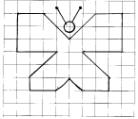 5-ой конкурс «Всезнайки»Команды рассказывают о способах ориентирования:1 команда – по звездам;2 команда – по солнцу;3 команда -  по местным признакам.6-ий конкурс «Верите ли вы?» Верите ли вы, что:• прибор, который помогает определить стороны света, называется спидометр? (Нет, компас)• кора березы всегда белее и чище с южной стороны, а трещины, неровности и наросты находятся всегда на северной стороне дерева? (Да)• грибы в основном растут с северной стороны деревьев, пней, кустарников? (Да)• если встать лицом к северу, то за спиной будет запад, справа — юг, а слева — восток? (Нет, за спиной будет юг, справа — восток, слева — запад)• пчелы ориентируются по солнцу? (Да)• попавшие за много километров от дома домашние животные и без компаса успешно находят дорогу домой? (Да)• если утром и вечером тень от крыльев бабочки направлена на восток, то в полдень — с севера на юг? (Да)• местность, изображенная условными знаками на листе бумаги, называется рисунком? (Нет, картой)• правильно определить направление в степи поможет норка суслика? Грызуны, как правило, вход в свое жилище делают с южной стороны. (Да)• олени в лесу точат свои рога только о северную сторону деревьев? (Нет)• в южных районах растет «компасное» растение латук, листья которого обращены на запад и восток плоскостями, а на север и юг ребрами? (Да)• ягоды на открытой лесной поляне раньше созревают с севера? (Нет, с юга)• цветущий подсолнух поворачивает свою голову вслед за солнцем? (Да)• в большинстве случаев муравейники расположены с южной стороны деревьев, пней, кустарников? (Да)• в полдень волки встают головой на север и начинают выть? (Нет)• на стволах сосен с южной стороны выступает смола, а с северной тянется вдоль ствола темная полоса? (Да)• мхи и лишайники чаще всего поселяются с южной стороны камней, пней, стволов деревьев? (Нет, с северной)7 -ой конкурс «Компас» Правила пользования компасом и определения азимута8 -ой конкурс «Песенная география»
(география + музыка)- Познакомиться и подружиться с географией помогут и популярные, известные песни, романсы. Вам нужно отгадать пропущенные в песенных текстах географические термины, понятия и названия. И напеть эти песни.Светит незнакомая звезда,
Снова мы оторваны от дома,
Снова между нами... (населённый пункт),
Взлётные огни аэродромов.
Здесь у нас... (атмосферное явление) и... (осадки),
Здесь у нас холодные рассветы,
Здесь на неизведанном пути 
Ждут замысловатые сюжеты.III. Подведение итогов, награждение.IV. Домашнее задание. П.17, вопросы устно, поработать с компасом на определение азимутаГеографичесая шарада:- Чтоб разгадывать шарады географию знать надо. Кто быстрее отгадает слово, зашифрованное в шараде.Первое можно из снега слепить,
Грязи кусок может тоже им быть. 
Ну, а второе - мяча передача, 
Важная это в футболе задача. 
Целое Люди в походы берут, 
Ведь без него они путь не найдутГеографичесая шарада:- Чтоб разгадывать шарады географию знать надо. Кто быстрее отгадает слово, зашифрованное в шараде.Первое можно из снега слепить,
Грязи кусок может тоже им быть. 
Ну, а второе - мяча передача, 
Важная это в футболе задача. 
Целое Люди в походы берут, 
Ведь без него они путь не найдутГеографичесая шарада:- Чтоб разгадывать шарады географию знать надо. Кто быстрее отгадает слово, зашифрованное в шараде.Первое можно из снега слепить,
Грязи кусок может тоже им быть. 
Ну, а второе - мяча передача, 
Важная это в футболе задача. 
Целое Люди в походы берут, 
Ведь без него они путь не найдутГеологика:- По данным определениям отгадайте географический термин или понятие. А) Воображаемая линия, ограничивающая горизонт.Б) Умение определять свое местоположение относительно сторон горизонта и отдельных объектов.В) Прибор для измерения сторон горизонта.Г) Видимое глазом пространство.Д) Какие бывают стороны горизонта?Е) Напротив севера расположен .. ?И) Напротив запада -?К) Перечислите способы ориентированияКоманде надо быстро поднять карточку с правильным ответом. Геологика:- По данным определениям отгадайте географический термин или понятие. А) Воображаемая линия, ограничивающая горизонт.Б) Умение определять свое местоположение относительно сторон горизонта и отдельных объектов.В) Прибор для измерения сторон горизонта.Г) Видимое глазом пространство.Д) Какие бывают стороны горизонта?Е) Напротив севера расположен .. ?И) Напротив запада -?К) Перечислите способы ориентированияКоманде надо быстро поднять карточку с правильным ответом. Геологика:- По данным определениям отгадайте географический термин или понятие. А) Воображаемая линия, ограничивающая горизонт.Б) Умение определять свое местоположение относительно сторон горизонта и отдельных объектов.В) Прибор для измерения сторон горизонта.Г) Видимое глазом пространство.Д) Какие бывают стороны горизонта?Е) Напротив севера расположен .. ?И) Напротив запада -?К) Перечислите способы ориентированияКоманде надо быстро поднять карточку с правильным ответом. Геологика:- По данным определениям отгадайте географический термин или понятие. А) Воображаемая линия, ограничивающая горизонт.Б) Умение определять свое местоположение относительно сторон горизонта и отдельных объектов.В) Прибор для измерения сторон горизонта.Г) Видимое глазом пространство.Д) Какие бывают стороны горизонта?Е) Напротив севера расположен .. ?И) Напротив запада -?К) Перечислите способы ориентированияКоманде надо быстро поднять карточку с правильным ответом. ДаДаНетНет